マナー条例指導啓発キャンペーン実施の様子令和元年９月６日（金）7:50～8:45　親王塚町12番北西角　岸の郷バス停北側歩行喫煙者は，この日は無かったが，今後も注視し，啓発活動を継続する。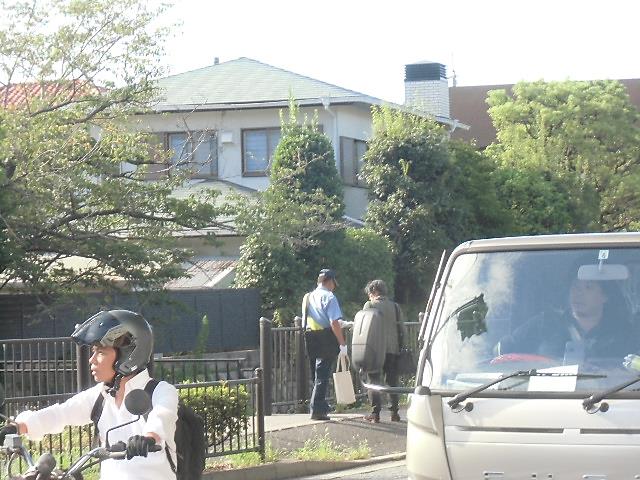 岸の郷バス停　　　　　　　　　　　　　　　　　　　　　　　　　　　　北側で啓発中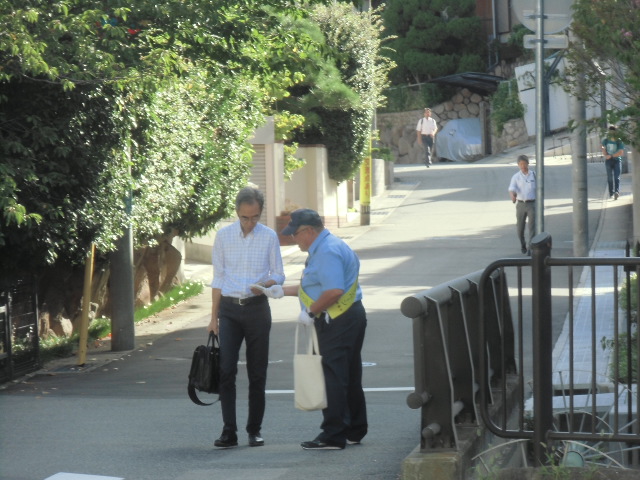 　　　　　　　　　　　　　　　　　　　　　　　　　　　　　岸郷橋で　　　　　　　　　　　　　　　　　　　　　　　　　　　　　啓発活動中